BULLETIN D’ADHESION 2020VEUILLEZ ADRESSER CE BULLETIN AU TRESORIER DU CERCLE(Mme Brigitte JEAN, Résidence Les Batteries, 22 Carrer de la Seca Llarga, 66190 COLLIOURE)M./ Mme/ Mlle Prénom : ..............................................NOM : .....................................................................................Adresse:..............................................................................................................................................................................Code Postal : ......................   Ville :.........................................................................................................Tél. :......................................  Courriel.........................................................................................................................Cocher les casesDéclare adhérer au Cercle légitimiste Hyacinthe Rigaud et verse la cotisation annuelle :   □ Adhésion « Simple » : 25 euros par personne.       □ Adhésion « Famille » : 25 euros pour le 1er membre. 10 euros pour toute personne supplémentaire. Nombre de personnes  supplémentaires: ……            Total pour une famille : 25+   10x     =         euros   □ Adhésion « Etudiant » : 10 euros    □ Adhésion « Bienfaiteur » : A partir de 50 eurosMode de paiement : (Cocher les cases)Espèces : □                                  Chèque (A l’ordre de Cercle Hyacinthe Rigaud)  □                   Virement(voir RIB*) □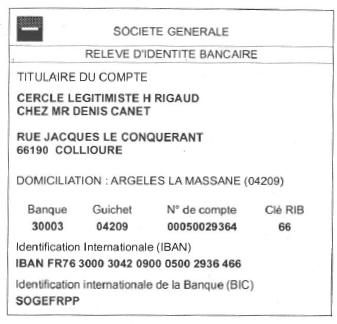 (*) Coordonnées bancaires ci-après (RIB)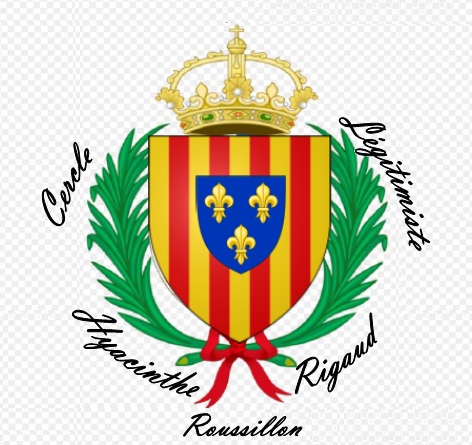 Cercle Légitimiste  Hyacinthe RIGAUD  (Province du Roussillon)9 rue Jacques le Conquérant,66190 COLLIOURElegitimiste66@gmail.comhttps://legitimiste66.wixsite.com/hyacinthe-rigaudAssociation Loi 1901  N° W661002663 du 30/10/2017